Министерство финансов Российской Федерации сообщает об издании приказа Министерства финансов Российской Федерации от 28 августа 2023 г. № 139н 
"О внесении изменений в коды (перечни кодов) бюджетной классификации Российской Федерации на 2023 год (на 2023 год и на плановый период 2024 и 2025 годов), утвержденные приказом Министерства финансов Российской Федерации 
от 17 мая 2022 г. № 75н"*(далее - Приказ № 139н).Электронная версия Приказа № 139н размещена на официальном сайте Министерства финансов Российской Федерации (https://minfin.gov.ru/)
в рубрике "Бюджет", подрубрике "Бюджетная классификация Российской Федерации", разделе "Нормативные правовые акты и методические рекомендации".А.М. Лавров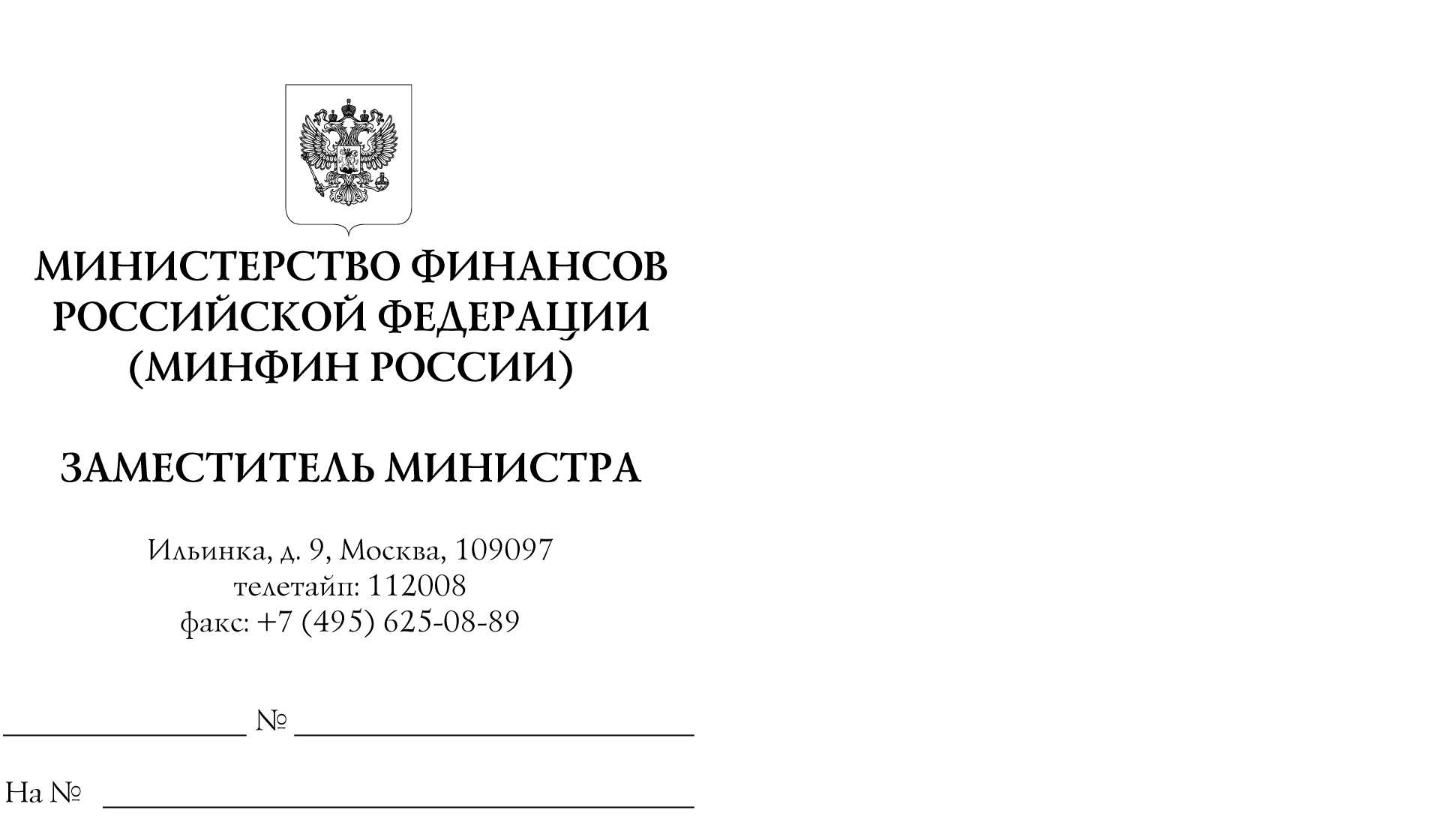 Главные распорядители средств федерального бюджетаОрганы управления государственными внебюджетными фондами Российской ФедерацииФинансовые органы субъектов Российской Федерации